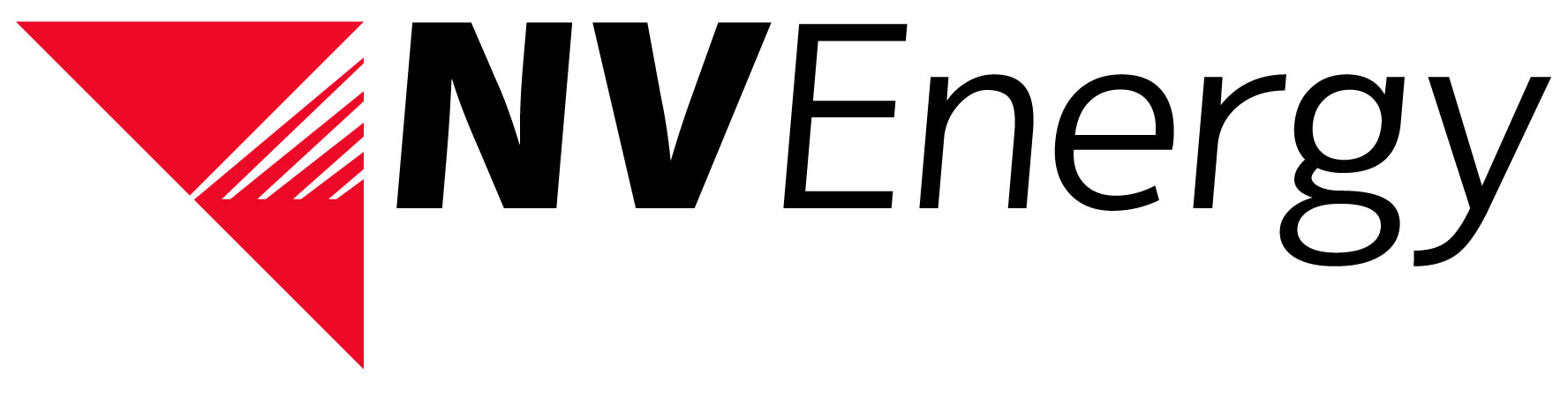 NV Energy Imbalance Market (EIM) Overview MeetingRegistration FormPlease e-mail completed Registration Form to rbixby@nvenergy.com by September 10th, 2014.    EIM Meeting DetailsTuesday, September 16th, 2014 09:00 pm - 3:00 pm (PDT) Lunch will be providedNV Energy Beltway Offices 7155 Lindell Rd. Las Vegas, Nevada  89118Meeting Room 1A-1BAttendee Information:  *webinar details will be sent out via e-mail and on the OASIS website OrganizationLast Name First NameE-Mail AddressIn Person*Webinar